Jennifer E. Jones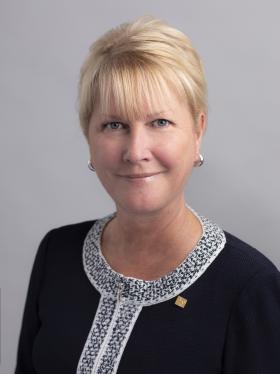 President-elect 2021-22Rotary Club of Windsor-RoselandOntario, CanadaJones is founder and president of Media Street Productions Inc., an award-winning media company in Windsor. She was chair of the board of governors of the University of Windsor and chair of the Windsor-Essex Regional Chamber of Commerce. She has been recognized for her service with the YMCA Peace Medallion, the Queen’s Diamond Jubilee Medal, and Wayne State University’s Peacemaker of the Year Award, a first for a Canadian. Jones holds a Doctor of Laws (LL.D.).As the first woman to be elected president, Jones understands how important it is to follow through on Rotary’s Diversity, Equity, and Inclusion (DEI) Statement. “I believe that diversity, equity, and inclusion … begins at the top and for us to realize growth in female membership and members under the age of forty — these demographics need to see their own reflection in leadership,” Jones said. “I will champion double-digit growth in both categories while never losing sight of our entire family.”Jones has been a Rotary member since 1997 and has served Rotary as RI vice president, director, training leader, committee chair, moderator, and district governor. She played a lead role in Rotary’s rebranding effort by serving as chair of the Strengthening Rotary Advisory Group. She is the co-chair of the End Polio Now Countdown to History Campaign Committee, which aims to raise $150 million for polio eradication efforts. She also led the successful #RotaryResponds telethon in 2020, which raised critical funds for COVID-19 relief and was viewed by more than 65,000 people.Jones has also received Rotary International’s Service Above Self Award and The Rotary Foundation Citation for Meritorious Service. She and her husband, Nick Krayacich, are members of The Rotary Foundation’s Arch Klumph Society, Paul Harris Society, and the Bequest Society.